ГОРОДСКАЯ  ДУМА  ГОРОДА  ДИМИТРОВГРАДАУльяновской областиР Е Ш Е Н И Ег.Димитровград  26  октября  2022  года  							       № 90/771  .О внесении изменений в решение Городской Думы города Димитровграда Ульяновской области третьего созыва от 27.10.2021 №72/614«Об установлении дополнительной меры социальной поддержкив виде предоставления ежедневного горячего питания отдельным категориям учащихся муниципальных общеобразовательных организаций города Димитровграда Ульяновской областиво время образовательного процесса»Руководствуясь статьей 74.1 Бюджетного кодекса Российской Федерации, частью 5 статьи 20 Федерального закона от 06.10.2003 №131-ФЗ «Об общих принципах организации местного самоуправления в Российской Федерации», пунктом 29 части 2 статьи 26 Устава муниципального образования «Город Димитровград» Ульяновской области, рассмотрев обращение Главы города Димитровграда Ульяновской области Большакова А.Н. от 06.10.2022 №01-22/4702, от 18.10.2022 №01-22/4903, Городская Дума города Димитровграда Ульяновской области третьего созыва решила:	1. Внести в решение Городской Думы города Димитровграда Ульяновской области третьего созыва от 27.10.2021 №72/614 «Об установлении дополнительной меры социальной поддержки в виде предоставления ежедневного горячего питания отдельным категориям учащихся муниципальных общеобразовательных организаций города Димитровграда Ульяновской области во время образовательного процесса» следующие изменения:пункт 3 дополнить подпунктами 4 и 5 следующего содержания:«4) учащиеся из семей военнослужащих, лиц, проходящих службу в войсках национальной гвардии Российской Федерации и имеющих специальное звание полиции, принимающих участие в проведении специальной военной операции;5) учащиеся из семей граждан, призванных на военную службу по мобилизации в Вооруженные Силы Российской Федерации, до окончания прохождения мобилизованными военной службы в период мобилизации.».2. Настоящее решение подлежит официальному опубликованию и размещению на официальном сайте Городской Думы города Димитровграда Ульяновской области в информационно-телекоммуникационной сети «Интернет».3. Настоящее решение вступает в силу на следующий день после дня его официального опубликования.Председатель Городской Думыгорода Димитровграда Ульяновской областиА.П.ЕрышевГлава города ДимитровградаУльяновской областиА.Н.Большаков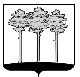 